PROBLEMI DI GRAFICO t-SGuarda il grafico t-S di Figura1: rappresenta la posizione di un ciclista al passare del tempo. Sapresti dire: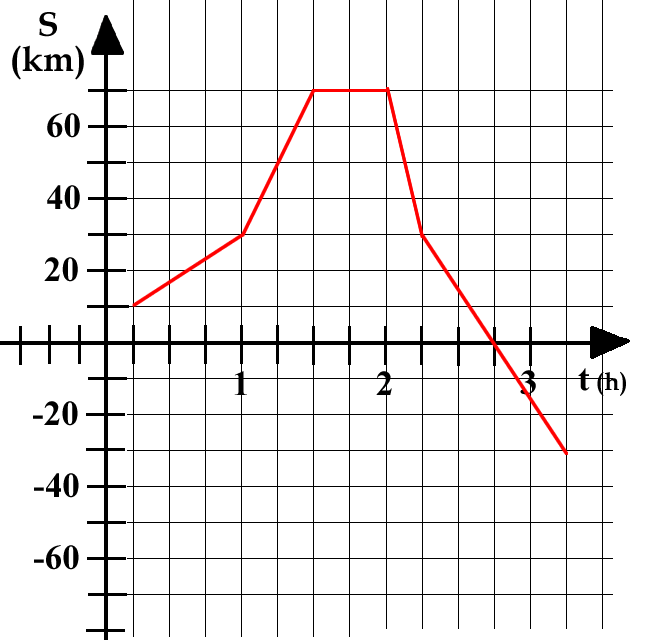 Moto uniforme a trattiIl movimento del ciclista non è una retta ma una spezzata, cioè l’unione di segmenti consecutivi aventi pendenza diversa.In quali intervalli di tempo il moto può essere considerato uniforme? Come fai a capire che in quegli intervalli il moto è uniforme?Qual è la velocità del moto nell’intervallo t=0,25h e t=1,00h?Qual è la velocità del moto nell’intervallo t=1,00h e t=1,50h?Qual è la velocità del moto nell’intervallo t=1,50h e t=2,00h?Qual è la velocità del moto nell’intervallo t=2,00h e t=2,25h?Qual è la velocità del moto nell’intervallo t=2,25h e t=3,25h?Perché nelle domande precedenti ho chiesto di calcolare la velocità del movimento e non la velocità media?Velocità mediaNulla mi impedisce di voler calcolare la velocità media di uno spostamento per un qualsiasi intervallo di tempo, anche se esso non avviene a velocità costante. Ad esempio, calcola la velocità media con cui si è mosso il ciclista in questi intervalli di tempo:fra t=0,25h e t=3,25h (cioè, in tutto l’intervallo del movimento)fra t=0,25h e 1,75h (prima metà dell’intervallo del movimento)fra t=1,75h e 3,25h (seconda metà dell’intervallo del movimento)fra t=1,25h e t=t=2,25hfra t=1,25h e t=2,00h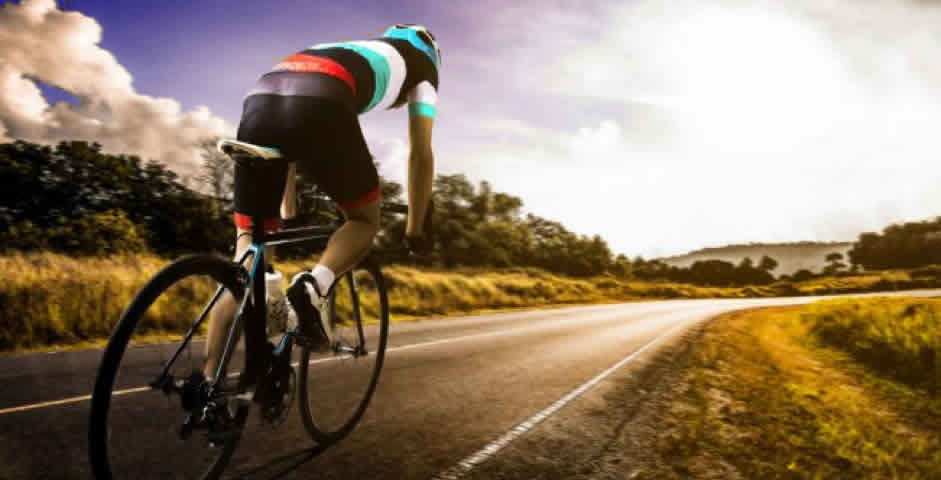 SOLUZIONINegli intervalli di tempo [0,25h – 1,00h] ; [1,00h – 1,50h] ; [1,50h – 2,00h] ; [2,00h – 2,25h] ;[2,25h – 3,25h]. Si capisce che in questi tratti il moto è uniforme perché il grafico t-S è una retta.Per calcolare la velocità (V) del ciclista nell’intervallo [0,25h – 1,00h] è necessario applicare la formula: V=S/t. Nel grafico t-S si ha: YS , Xt  V = Y/X.Nel nostro caso: Xfinale=1,00h , Xiniziale=0,25h  X=0,75h.I valori Yfinale e Yiniziale li leggo dal grafico: Yfinale=30km , Yiniziale=10km  Y=+20km.In conclusione: V=Y/X=+20km/0,75h = 26,7km/hCon lo stesso procedimento del punto b) otteniamo: Xfinale=1,5h , Xiniziale=1,00h  X=0,5h.Yfinale=70km , Yiniziale=30km  Y=+40km.In conclusione: V=Y/X=+40km/0,5h = 80km/h (sicuramente il ciclista si è fatto trascinare da una moto!)In questo intervallo di tempo Yfinale=Yiniziale=70km  Y=0km  V=0km (il ciclista è rimasto immobile).Xfinale=2,15h , Xiniziale=2,00h  X=0,25h. Yfinale=30km , Yiniziale=70km  Y=-40km. Nota che adesso lo spostamento è negativo in quanto il ciclista sta tornando indietro verso l’origine: perciò devo avere anche una velocità negativa.In conclusione: V=Y/X=-40km/0,25h = -160km/h (il ciclista ha fatto il formo: altro che pedalare! È salito direttamente su di un treno per tornare a casa).Stesso discorso che per il punto e): il ciclista si sta spostando verso il “-“ e perciò sia lo spostamento che la velocità sono entrambi negativi. Infatti: Yfinale=-30km , Yiniziale=30km  Y=-60km.Per quanto riguarda le “X”: Xfinale=3,15h , Xiniziale=2,15h  X=1,00h.In conclusione: V=Y/X=-60km/1,00h = -60km/hPerché negli intervalli richiesti il moto è uniforme e perciò la velocità è costante; si può scrivere semplicemente “velocità” senza specificare “velocità media”.Il procedimento è identico a quello utilizzato per i punti b)-f): bisogna calcolare il rapporto V=Y/X. Il fatto che nell’intervallo richiesto il moto non è uniforme (il grafico t-S nell’intervallo richiesto non è una retta ma una spezzata) non ha alcuna influenza sul calcolo.Nell’intervallo [0,25h – 3,25h] si ha: Xfinale=3,25h , Xiniziale=0,25h  X=3,00h.I valori Yfinale e Yiniziale li leggo dal grafico: Yfinale=-30km , Yiniziale=10km  Y=-40km.In conclusione: V=Y/X=-40km/3,00h = -13,3km/h.Da ora in poi do soltanto la soluzione: V=48km/hV=-66,67km/hV=-20km/hV=26,7km/h